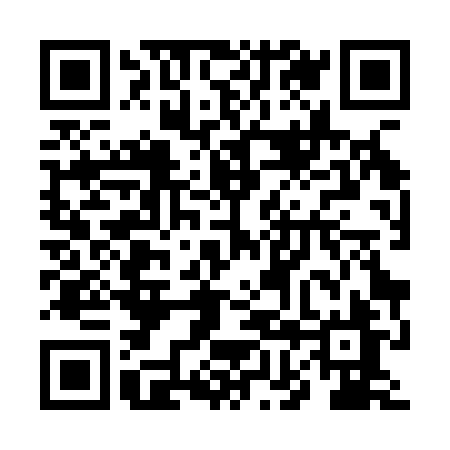 Ramadan times for Swiny, PolandMon 11 Mar 2024 - Wed 10 Apr 2024High Latitude Method: Angle Based RulePrayer Calculation Method: Muslim World LeagueAsar Calculation Method: HanafiPrayer times provided by https://www.salahtimes.comDateDayFajrSuhurSunriseDhuhrAsrIftarMaghribIsha11Mon4:114:116:0311:503:435:395:397:2412Tue4:084:086:0111:503:445:405:407:2613Wed4:064:065:5811:503:465:425:427:2814Thu4:034:035:5611:493:475:445:447:3015Fri4:014:015:5411:493:485:465:467:3216Sat3:583:585:5111:493:505:475:477:3417Sun3:563:565:4911:493:515:495:497:3618Mon3:533:535:4711:483:535:515:517:3819Tue3:503:505:4411:483:545:525:527:4020Wed3:483:485:4211:483:555:545:547:4221Thu3:453:455:4011:473:575:565:567:4422Fri3:433:435:3811:473:585:585:587:4623Sat3:403:405:3511:473:595:595:597:4824Sun3:373:375:3311:464:016:016:017:5025Mon3:353:355:3111:464:026:036:037:5226Tue3:323:325:2811:464:036:046:047:5427Wed3:293:295:2611:464:056:066:067:5628Thu3:263:265:2411:454:066:086:087:5829Fri3:243:245:2111:454:076:096:098:0030Sat3:213:215:1911:454:086:116:118:0231Sun4:184:186:1712:445:107:137:139:041Mon4:154:156:1512:445:117:147:149:072Tue4:124:126:1212:445:127:167:169:093Wed4:094:096:1012:435:137:187:189:114Thu4:064:066:0812:435:157:207:209:135Fri4:044:046:0612:435:167:217:219:166Sat4:014:016:0312:435:177:237:239:187Sun3:583:586:0112:425:187:257:259:208Mon3:553:555:5912:425:197:267:269:239Tue3:523:525:5712:425:217:287:289:2510Wed3:493:495:5412:415:227:307:309:27